I’ve had a difficult time getting all of the Sentinel SAR software to work together in Windows on my 2019 Dell laptop. Here are some notes and known issues:SNAP – This is the program for opening and manipulating the Sentinel SAR data. The program can be run in a graphical user interface or through a python extension called snappy (AKA snap-python)Do not confuse this with the other python package called snappy – don’t call pip install snappy – it will install a different program. Snappy must be set up as shown on the SNAP documentation except $ cd <snappy-dir>/snappy $ <python-exe> setup.py install must be run before you try to run the test files. I can’t get it to work the other way.Snappy documentation states that it is only compatible with python 2.7, 3.3, and 3.4. This is stated in the documentation for SNAP-python. In the ESA STEP forum, one person has stated that they were able to get this to run with python 3.6 – I briefly tried this but with no luck. Comments in the STEP forum indicate that Snappy for python 3.7 will be released eventually (comments are about a year old).pyroSAR – This is a third party python package for manipulating the SAR data in python. It has some functions above and beyond snappyGDAL – this is a third party package for working with geographic dataI installed various versions of python by using the Anaconda repository of previous releases. I uninstalled and re-installed different versions of python until something worked. This may not be the most efficient way to do so but it worked for me.https://repo.anaconda.com/archive/I tried setting up virtual environments in python using conda. Conda in Anaconda 2019 only supports virtual environments in Python 2.7 and 3.5+.Attempted buildsPython 3.7 – GDAL and pyroSAR were successfully added to python. Snappy would not configure – the error looked much like figure 1 (EXAMPLE, NOT MY CODE). The log file called in the last line of the error message says this:INFO: Installing from Java module 'C:\Users\Admin\AppData\Roaming\SNAP\modules\org-esa-snap-snap-python.jar'INFO: Installing jpy...ERROR: Traceback (most recent call last):  File ".\snappyutil.py", line 280, in _main    force=args.force)  File ".\snappyutil.py", line 154, in _configure_snappy    "  $ cd jpy"AttributeError: 'list' object has no attribute 'join'I searched this error and wasn’t able to correct it. Jpy is java-python bridge - I installed JDK and JRE and set up the environment variables for JDK_HOME and JRE_HOME and reset the computer and still had the same error.Python 3.6 – same errors as 3.7Python 3.5.1 – snappy and pyroSAR can be installed but GDAL doesn’t recognize it as a compatible version through simple installation. GDAL was manually installed through the whl from the Gohlke website below. There was an issue with numpy, so I downloaded a numpy whl file from the Gohlke PermissionError: [Errno 13] Permission denied: 'C:\\Anaconda3\\Lib\\site-packages\\numpy\\linalg\\lapack_lite.cp35-win_amd64.pyd'Python 3.4 – This version of python is no longer supported as of 2019. pyroSAR and GDAL won’t download with this setup – required python 3.5 or later. The whl file downloaded from the website wasn’t recognized as a compatible version even though it was for python 3.4.(pip install pyroSAR and GDAL from Christoph Gohlke whl file)https://www.lfd.uci.edu/~gohlke/pythonlibs/#gdalPython 3.3 – This version of python is no longer supported as of 2019. I couldn’t find a version of Anaconda with python 3.3Python 2.7 – This version of python is no longer supported as of Jan 2020. pyroSAR downloads with warnings. GDAL does not download with the command conda install -c conda-forge gdal. This command was used for other versions of python. Can we use a different GDAL install method?Other errors – prompt-toolkit 2.x.x causes jupyter notebook to crash. Revert to old version bypip install prompt-toolkit==1.0.18 or other version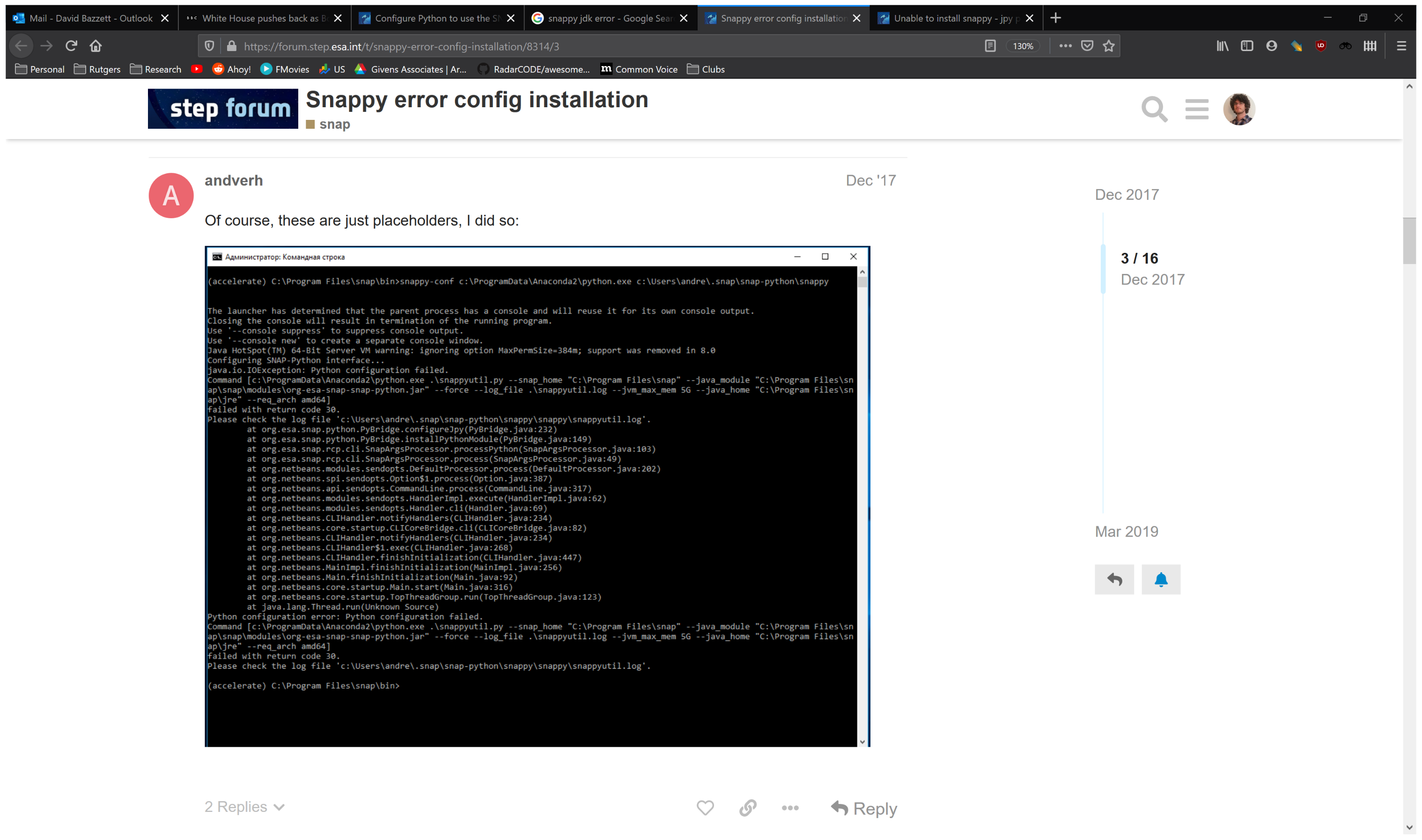 Figure : Example error when configuring snappy for python 3.6 and 3.7